EXERCIE N° 1 : (9pt).                       Répondez par vrai ou faux :► L’eau occupe 20 % de la surface de la terre : ………………► Un liquide possède une forme propre : ………………….► La glace c’est un corps solide : ……………………..…. ► Les gaz et les liquides sont des fluides : ………………► On note la masse par le litre (L) :………………. ► Le volume change lors du changement de forme :…………Complétez les phrases par les mots suivantes : Solide – Volume  – Liquide – Forme –  Gaz – éprouvette graduée – Récipient.- Sur la terre, l’eau existe sous trois états : ………………......et…….…………….et………….………- Pour mesurer un volume, on utilise une ………………………………- le métre cube est une unité de ……….. - les liquides prennent la …………….du …………………qui le contient.Catégorisez les corps suivants en fonction de leur état physique :glace – huile -  vapeur d’eau  – lait  - air – sable – eau – sel – riz – styloEXERCICE N°2 : (5pt)1) Représenter le niveau du liquide contenu dans chaque récipient :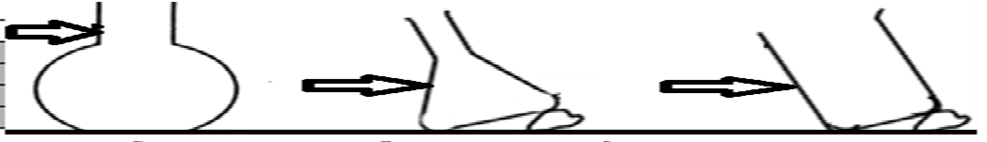 2) Compléter le schéma ci-dessous : Vaporisation – Glace – Vapeur d’eau – Solidification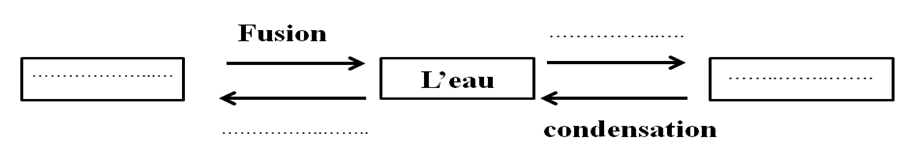 EXERCICE N°3 : (5pt)                                            1) Donner le nom de l’instrument qui Contient le liquide :………………………………………………….. 2) Déterminer le volume du liquide :…………………………………………………	3) Calculer le volume du corps solide :……………………………………………………4) Convertir :    25  = ………………….       9,47  = ……………       63  = ………………… 5,78  = …………………      45,1= ……………     57,06= …………………Lycée Collégial Ait Ali OuikoEnseignant :Abdelilah CHARAF Devoir N°1 Semestre 1   Physique-ChimieDevoir N°1 Semestre 1   Physique-ChimieAnnéeScolaire :2019/2020Durée : 1 heureAnnéeScolaire :2019/2020Durée : 1 heureAnnéeScolaire :2019/2020Durée : 1 heureNom et Prénom :Nom et Prénom :1APIC/1APIC/N° :           /20Solides compacts Solides divisésLiquideGazeux